Supplementary DataS2 Supplementary file 2: Post hoc test of significant ANOVA results. HSD test for unequal N was applied. Tables show respective P values.Table S2 - 1 ANOVA post hoc test for MCM7. HSD for unequal N.Table S2 - 2 ANOVA post hoc test for HTRA2. HSD for unequal N.Table S2 - 3 ANOVA post hoc test for HSP27. HSD for unequal N.Table S2 - 4 ANOVA post hoc test for CRYGS. HSD for unequal N.Table S2 - 5 ANOVA post hoc test for CLTA/B/C. HSD for unequal N.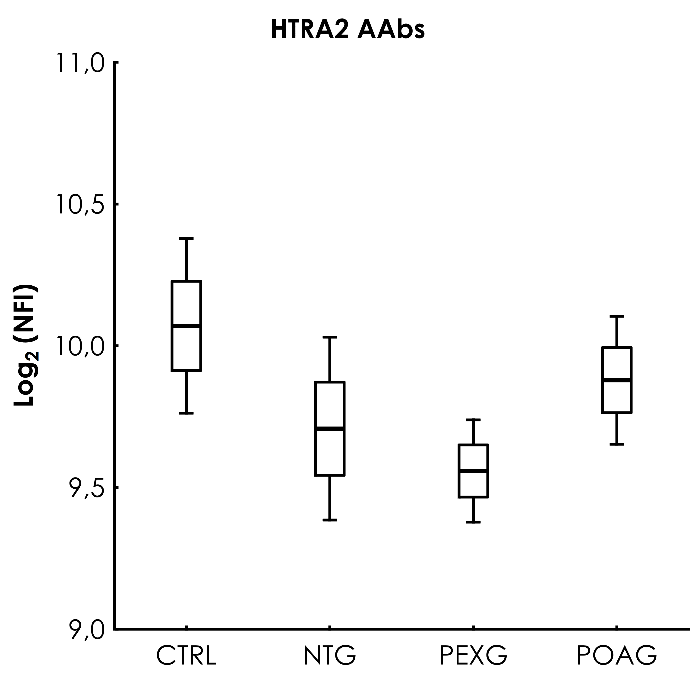 Figure S2 - 1 Box plot of HTRA2 autoantibody levels in CTRL, NTG, PEXG & POAG.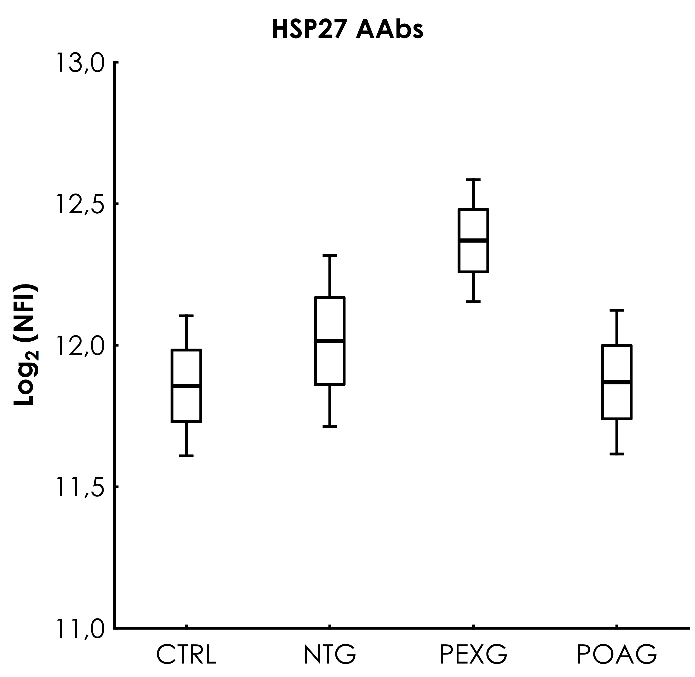 Figure S2 - 2 Box plot of HSP27 autoantibody levels in CTRL, NTG, PEXG & POAG.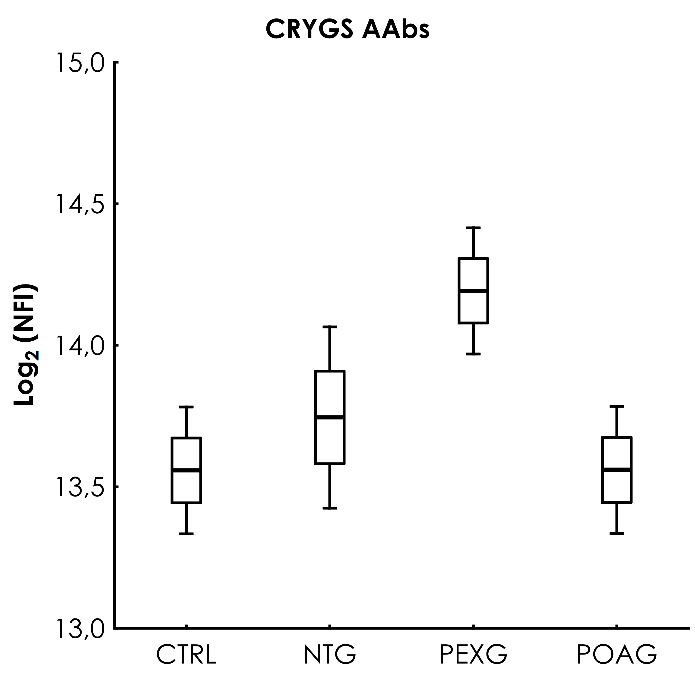 Figure S2 - 3 Box plot of CRYGS autoantibody levels in CTRL, NTG, PEXG & POAG.Subtype-specific alterations in the serological autoantibody profile of open-angle glaucoma patientsVanessa M. Beutgen, Norbert Pfeiffer, Franz H. Grus
GroupUnequal N HSD; Variable: MCM7 Marked (*) differences are significant at p < .05000Unequal N HSD; Variable: MCM7 Marked (*) differences are significant at p < .05000Unequal N HSD; Variable: MCM7 Marked (*) differences are significant at p < .05000Unequal N HSD; Variable: MCM7 Marked (*) differences are significant at p < .05000
Group0,5447860,9097070,0519640,5447860,8556490,4613920,9097070,8556490,1102070,0519640,4613920,110207
GroupUnequal N HSD; Variable: HTRA2 Marked (*) differences are significant at p < .05000Unequal N HSD; Variable: HTRA2 Marked (*) differences are significant at p < .05000Unequal N HSD; Variable: HTRA2 Marked (*) differences are significant at p < .05000Unequal N HSD; Variable: HTRA2 Marked (*) differences are significant at p < .05000
Group0,3332420,8995970,8576450,333242* 0,0218930,7145460,899597* 0,0218930,2873130,8576450,7145460,287313
GroupUnequal N HSD; Variable: HSP27 Marked (*) differences are significant at p < .05000Unequal N HSD; Variable: HSP27 Marked (*) differences are significant at p < .05000Unequal N HSD; Variable: HSP27 Marked (*) differences are significant at p < .05000Unequal N HSD; Variable: HSP27 Marked (*) differences are significant at p < .05000
Group0,8739400,3268480,8998670,873940* 0,0166570,9998440,326848* 0,016657* 0,0231320,8998670,999844* 0,023132
GroupUnequal N HSD; Variable: CRYGS Marked (*) differences are significant at p < .05000Unequal N HSD; Variable: CRYGS Marked (*) differences are significant at p < .05000Unequal N HSD; Variable: CRYGS Marked (*) differences are significant at p < .05000Unequal N HSD; Variable: CRYGS Marked (*) differences are significant at p < .05000
Group0,7890470,1171420,7945900,789047* 0,0008600,9999990,117142* 0,000860* 0,0010610,7945900,999999* 0,001061
GroupUnequal N HSD; Variable: CLTA/B/C Marked (*) differences are significant at p < .05000Unequal N HSD; Variable: CLTA/B/C Marked (*) differences are significant at p < .05000Unequal N HSD; Variable: CLTA/B/C Marked (*) differences are significant at p < .05000Unequal N HSD; Variable: CLTA/B/C Marked (*) differences are significant at p < .05000
Group0,933870* 0,0000080,9988440,933870* 0,0000080,813021* 0,000008* 0,000008* 0,0000080,9988440,813021* 0,000008